Zittingsdocument<NoDocSe>A9-0200/2020</NoDocSe><Date>{29/10/2020}29.10.2020</Date><RefProcLect>*</RefProcLect><TitreType>VERSLAG</TitreType><Titre>over het voorstel voor een richtlijn van de Raad tot wijziging van Richtlijn 2006/112/EG betreffende het gemeenschappelijke stelsel van belasting over de toegevoegde waarde wat de identificatie van belastingplichtigen in Noord-Ierland betreft</Titre><DocRef>(COM(2020)0360 – C9-0279/2020 – 2020/0165(CNS))</DocRef><Commission>{ECON}Commissie economische en monetaire zaken</Commission>Rapporteur: <Depute>Irene Tinagli</Depute>(Vereenvoudigde procedure – Artikel 52, lid 1, van het Reglement)INHOUDBlz.ONTWERPWETGEVINGSRESOLUTIE VAN HET EUROPEES PARLEMENT	5TOELICHTING	6PROCEDURE VAN DE BEVOEGDE COMMISSIE	7ONTWERPWETGEVINGSRESOLUTIE VAN HET EUROPEES PARLEMENTover het voorstel voor een richtlijn van de Raad tot wijziging van Richtlijn 2006/112/EG betreffende het gemeenschappelijke stelsel van belasting over de toegevoegde waarde wat de identificatie van belastingplichtigen in Noord-Ierland betreft(COM(2020)0360 – C9-0279/2020 – 2020/0165(CNS))(Bijzondere wetgevingsprocedure – raadpleging)Het Europees Parlement,–	gezien het voorstel van de Commissie aan de Raad (COM(2020)0360),–	gezien artikel 113 van het Verdrag betreffende de werking van de Europese Unie, op grond waarvan het Parlement door de Raad is geraadpleegd (C9-0279/2020),–	gezien artikel 82 van zijn Reglement,–	gezien het verslag van de Commissie economische en monetaire zaken (A9-0200/2020),1.	hecht zijn goedkeuring aan het Commissievoorstel;2.	verzoekt de Raad, wanneer deze voornemens is af te wijken van de door het Parlement goedgekeurde tekst, het Parlement hiervan op de hoogte te stellen;3.	wenst opnieuw te worden geraadpleegd ingeval de Raad voornemens is ingrijpende wijzigingen aan te brengen in de door het Parlement goedgekeurde tekst;4.	verzoekt zijn Voorzitter het standpunt van het Parlement te doen toekomen aan de Raad en aan de Commissie alsmede aan de nationale parlementen.TOELICHTINGVanaf 1 januari 2021 is de btw-wetgeving van de EU niet langer van toepassing op het VK. Op basis van het Protocol inzake Ierland/Noord-Ierland, dat deel uitmaakt van het terugtrekkingsakkoord, blijft Noord-Ierland echter onderworpen aan de btw-wetgeving van de EU wat goederen betreft, om een harde grens tussen Ierland en Noord-Ierland te vermijden. Voor diensten daarentegen wordt Noord-Ierland, samen met de rest van het VK, als buiten de EU beschouwd.Om het btw-stelsel van de EU goed te laten functioneren, is het van essentieel belang dat belastingplichtigen die in Noord-Ierland goederen leveren, of intracommunautaire verwervingen van goederen verrichten, overeenkomstig de EU-voorschriften voor btw-doeleinden worden geïdentificeerd. In dat licht bezien is het van belang dat die belastingplichtigen in Noord-Ierland worden geïdentificeerd aan de hand van een afzonderlijk EU-btw-identificatienummer dat overeenkomstig de EU-voorschriften wordt toegekend en dat verschilt van Britse btw-identificatienummers. Het kan zijn dat dit EU-btw-identificatienummer naast het in de VK toegepaste btw-identificatienummer wordt toegekend, bijvoorbeeld wanneer een bedrijf zowel goederen als diensten in Noord-Ierland levert.Het moet duidelijk zijn voor bedrijven, zeker voor bedrijven die actief zijn in de handel in goederen van en naar Noord-Ierland, welke regels van toepassing zijn: de regels die in de EU of in het VK gelden. Het EU-btw-identificatienummer vervult een belangrijke rol voor de werking van het btw-stelsel van de EU, bijvoorbeeld voor het rechtvaardigen van de vrijstelling voor zogenaamde “intracommunautaire leveringen” van goederen, voor het bepalen van de toepasselijke btw-teruggaafprocedures, en voor andere procedures.Daarom stelt de Commissie voor dat de btw-identificatienummers in Noord-Ierland het specifieke prefix “XI” krijgen. Rapporteur steunt dit voorstel, vindt het niet nodig het te wijzigen, en stelt voor het advies van het EP volgens de vereenvoudigde procedure (artikel 52) goed te keuren zodat het voorstel ruim vóór 1 januari 2021 kan worden goedgekeurd.PROCEDURE VAN DE BEVOEGDE COMMISSIEEuropees Parlement2019-2024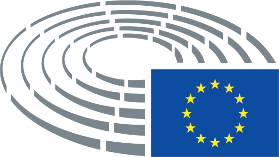 Verklaring van de gebruikte tekens	*	Raadplegingsprocedure	***	Goedkeuringsprocedure	***I	Gewone wetgevingsprocedure (eerste lezing)	***II	Gewone wetgevingsprocedure (tweede lezing)	***III	Gewone wetgevingsprocedure (derde lezing)(De aangeduide procedure is gebaseerd op de in de ontwerptekst voorgestelde rechtsgrond.)Amendementen op een ontwerphandelingAmendementen van het Parlement in twee kolommenGeschrapte tekstdelen worden in de linkerkolom in vet cursief aangegeven. Vervangen tekstdelen worden in beide kolommen in vet cursief aangegeven. Nieuwe tekst wordt in de rechterkolom in vet cursief aangegeven.In de eerste en tweede regel van de koptekst boven elk amendement wordt verwezen naar het tekstdeel in kwestie van de ontwerphandeling. Indien een amendement betrekking heeft op een bestaande handeling, waarop in de ontwerphandeling wijzigingen worden voorgesteld, bevat de koptekst bovendien een derde en vierde regel, die verwijzen naar de bestaande handeling respectievelijk naar de bepaling in kwestie.Amendementen van het Parlement in de vorm van een geconsolideerde tekstNieuwe tekstdelen worden in vet cursief aangegeven. Geschrapte tekstdelen worden aangegeven met het symbool ▌of worden doorgestreept. Waar tekstdelen vervangen worden, wordt de nieuwe tekst in vet cursief aangegeven, terwijl de vervangen tekst wordt geschrapt of doorgestreept. Bij wijze van uitzondering worden zuiver technische wijzigingen die de diensten aanbrengen met het oog op de opstelling van de definitieve tekst, niet gemarkeerd.TitelTot wijziging van Richtlijn 2006/112/EG betreffende het gemeenschappelijke stelsel van belasting over de toegevoegde waarde wat de identificatie van belastingplichtigen in Noord-Ierland betreftTot wijziging van Richtlijn 2006/112/EG betreffende het gemeenschappelijke stelsel van belasting over de toegevoegde waarde wat de identificatie van belastingplichtigen in Noord-Ierland betreftTot wijziging van Richtlijn 2006/112/EG betreffende het gemeenschappelijke stelsel van belasting over de toegevoegde waarde wat de identificatie van belastingplichtigen in Noord-Ierland betreftTot wijziging van Richtlijn 2006/112/EG betreffende het gemeenschappelijke stelsel van belasting over de toegevoegde waarde wat de identificatie van belastingplichtigen in Noord-Ierland betreftDocument- en procedurenummersCOM(2020)0360 – C9-0279/2020 – 2020/0165(CNS)COM(2020)0360 – C9-0279/2020 – 2020/0165(CNS)COM(2020)0360 – C9-0279/2020 – 2020/0165(CNS)COM(2020)0360 – C9-0279/2020 – 2020/0165(CNS)Datum raadpleging EP28.8.2020Bevoegde commissie       Datum bekendmakingECON14.9.2020Rapporteurs       Datum benoemingIrene Tinagli7.9.2020Vereenvoudigde procedure - datum besluit27.10.202027.10.202027.10.202027.10.2020Behandeling in de commissie27.10.2020Datum goedkeuring27.10.2020Datum indiening29.10.202029.10.202029.10.202029.10.2020